Serendipitous Symmetry1 Japanese Flower: Phi at its finest! 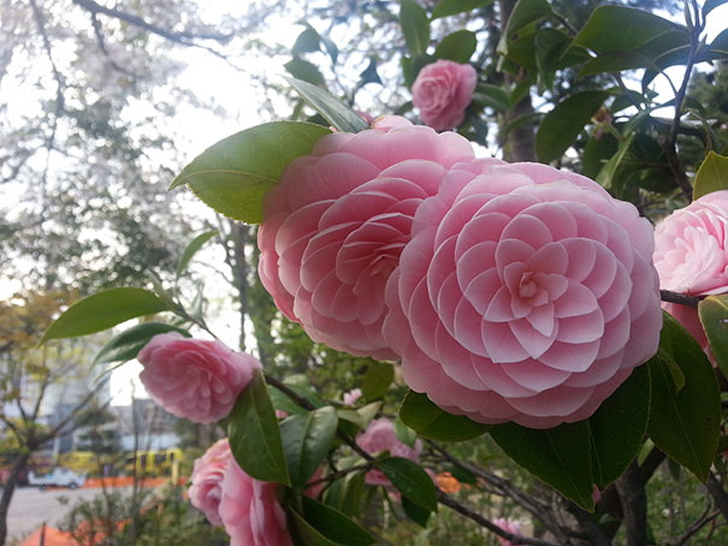 2 The pattern created by the snow on this bench 
 
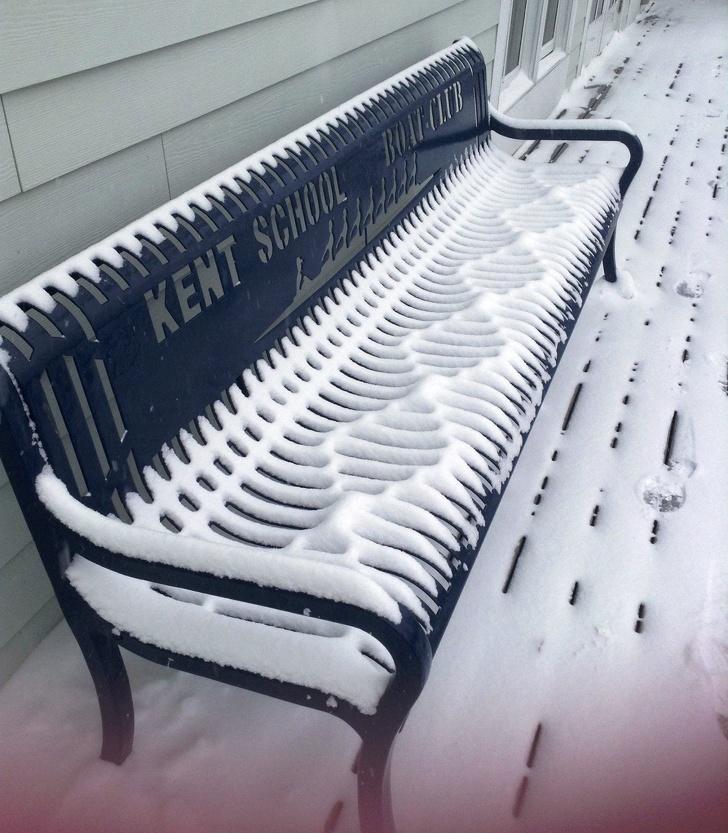 3 The way these tennis rackets are arranged   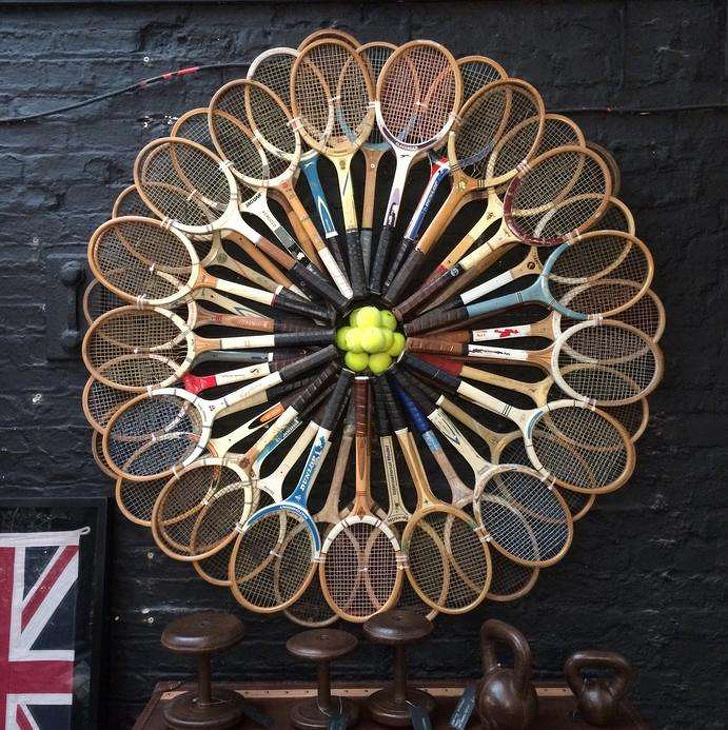 4 The first level of bubbles

 
5 Can't eat it, it's too perfect!   

 
6 The perfection in this handwriting 

I think her cursive writing is extremely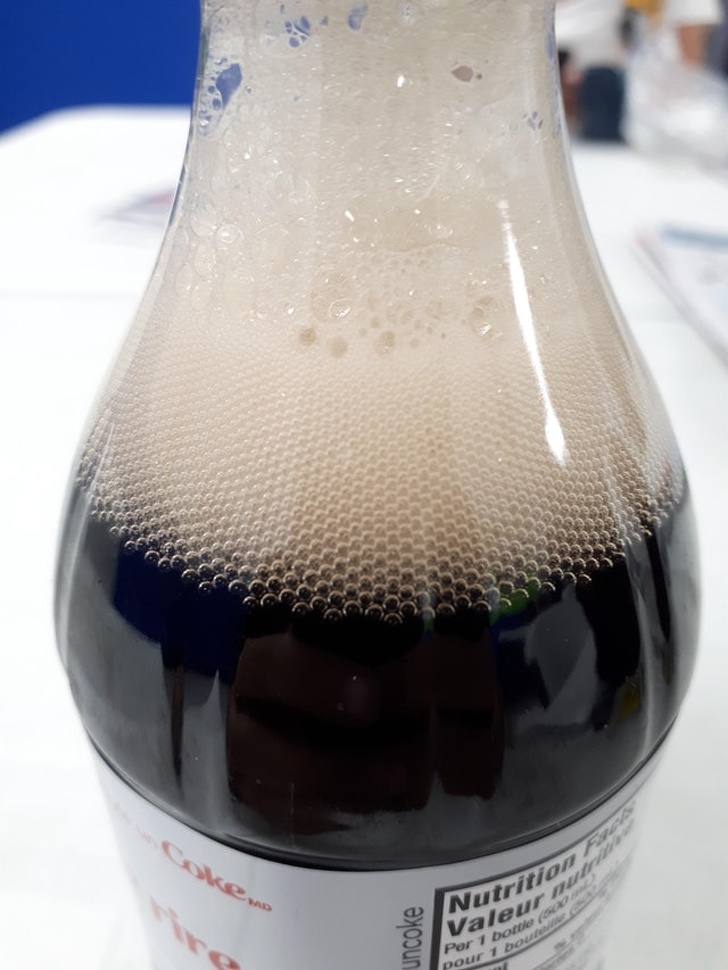 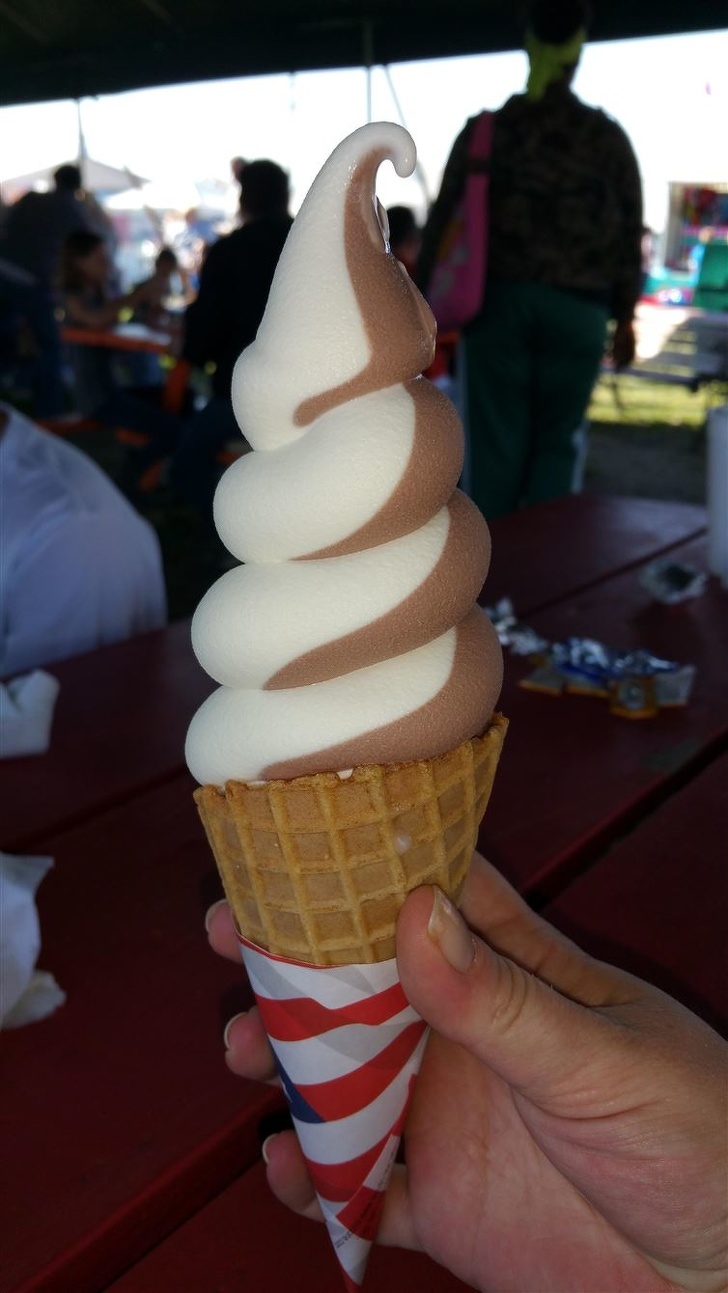 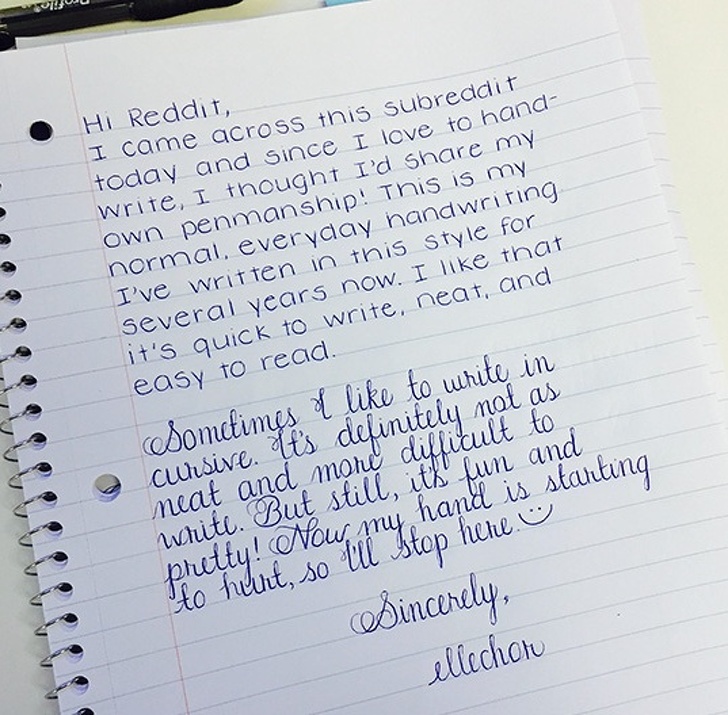 easy to read.  It takes a long time towrite like this, which is why most peopleopt for scribbling.7 These piles of spices ata market in Marrakesh

 
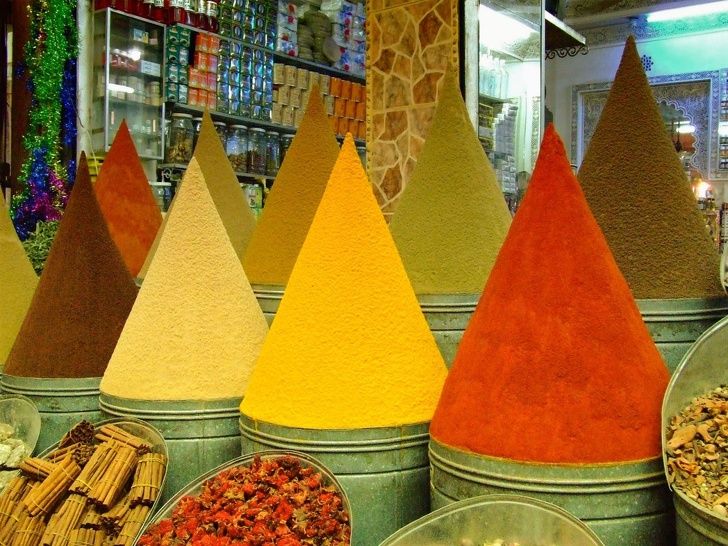 8 This bundle of pencils at a library 

 
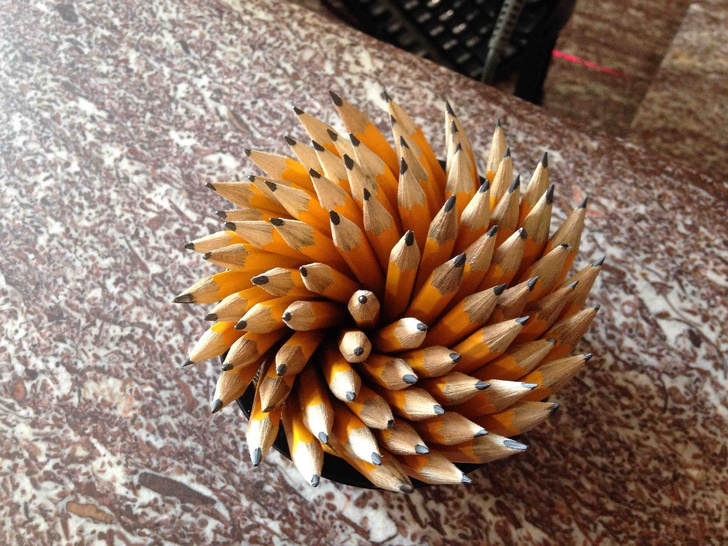 9 The perfection of this table 

 
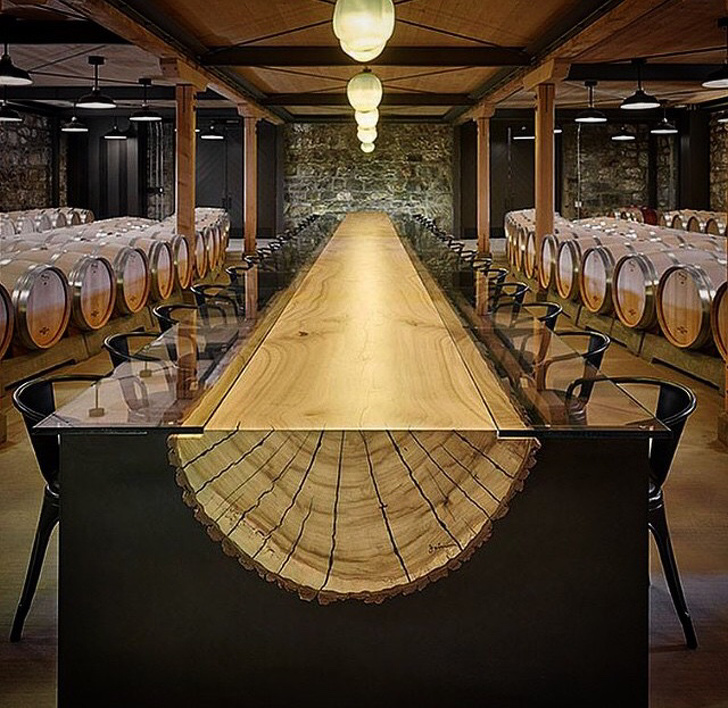 10. A living tomato ripeness chart 

 
11. This glass holds exactly one can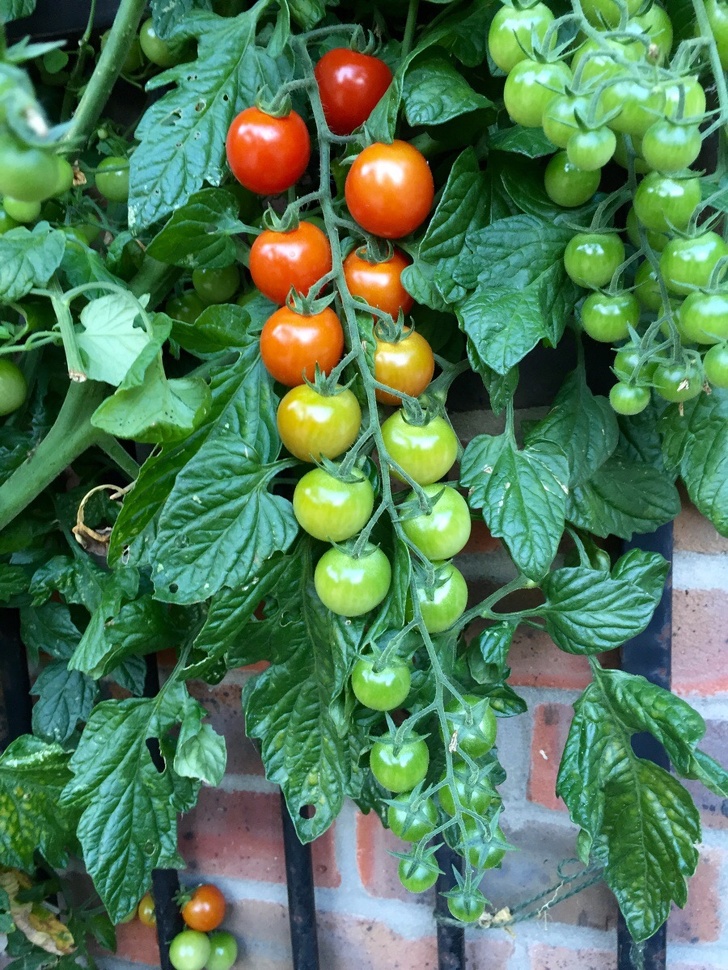 of soda right to the brim. 

 
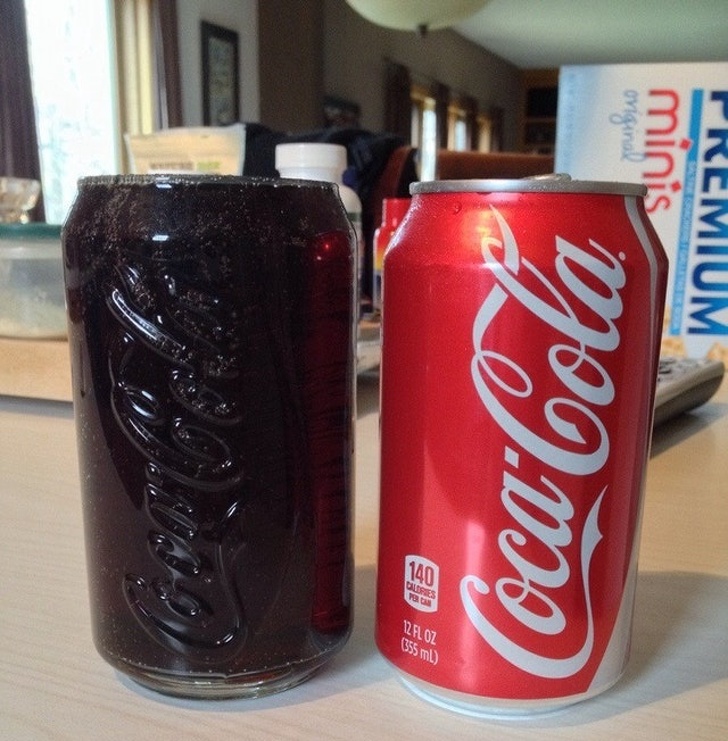 12. The symmetry of this interchange

 
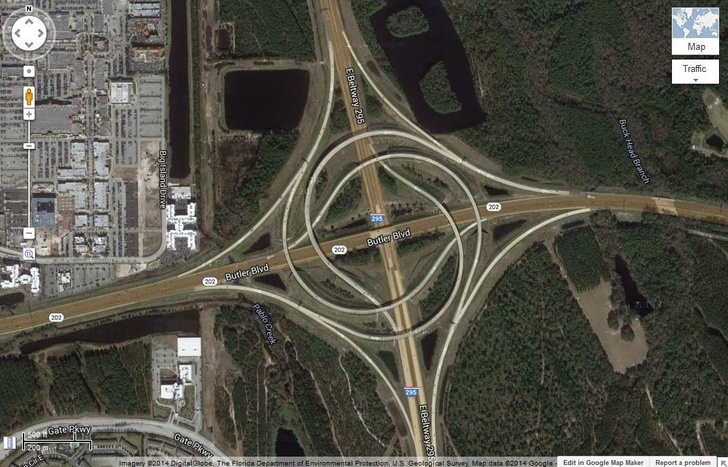 13. "We found our guidebook coveron the Appalachian Trail." 

  
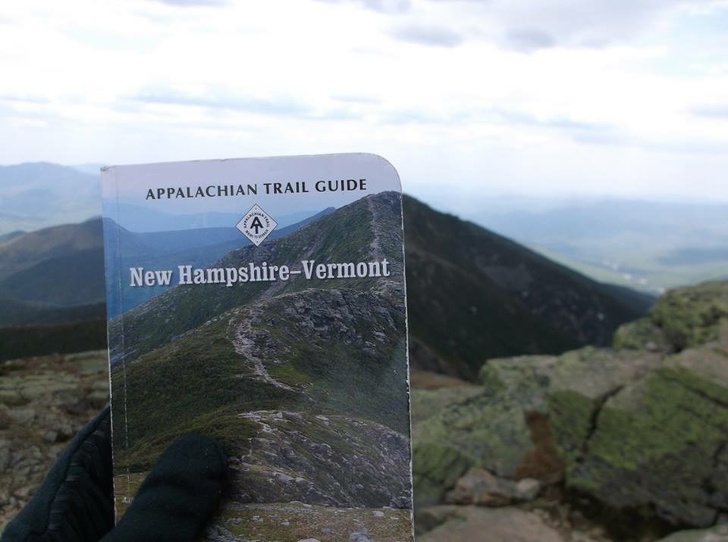 14. The way this field is cut 

  
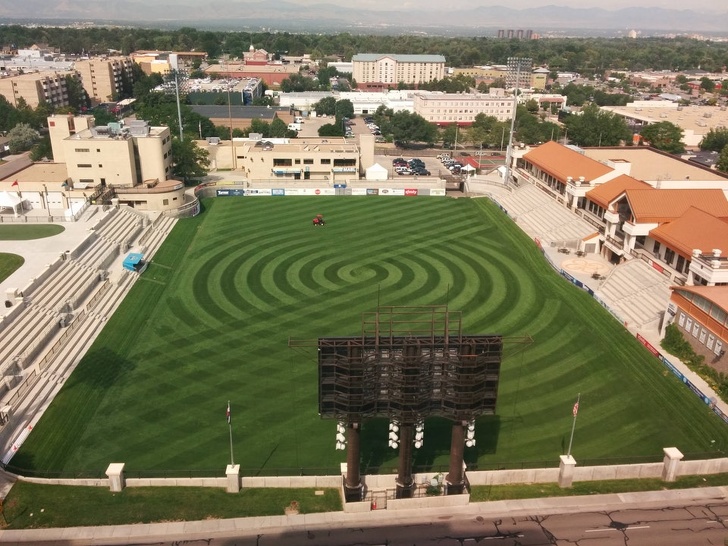 15. The arrangement of these tomatoes 

  
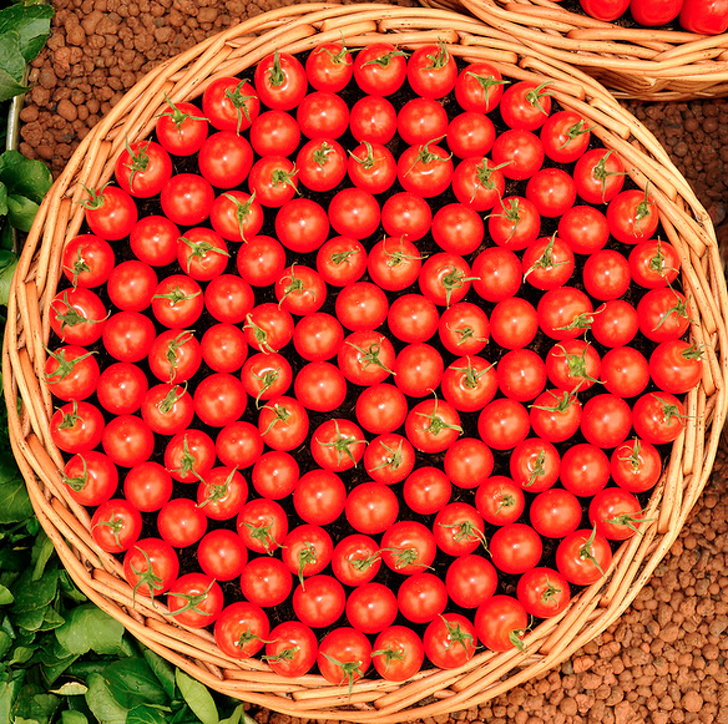 16. The way this snow is folding 

Have you ever seen snow fold?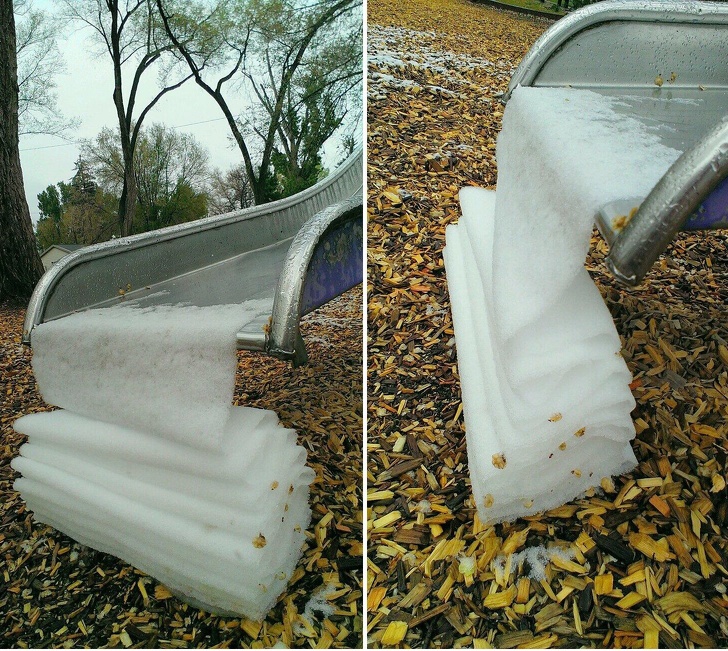 That's stunning!17. Please, don't let it melt! 

 
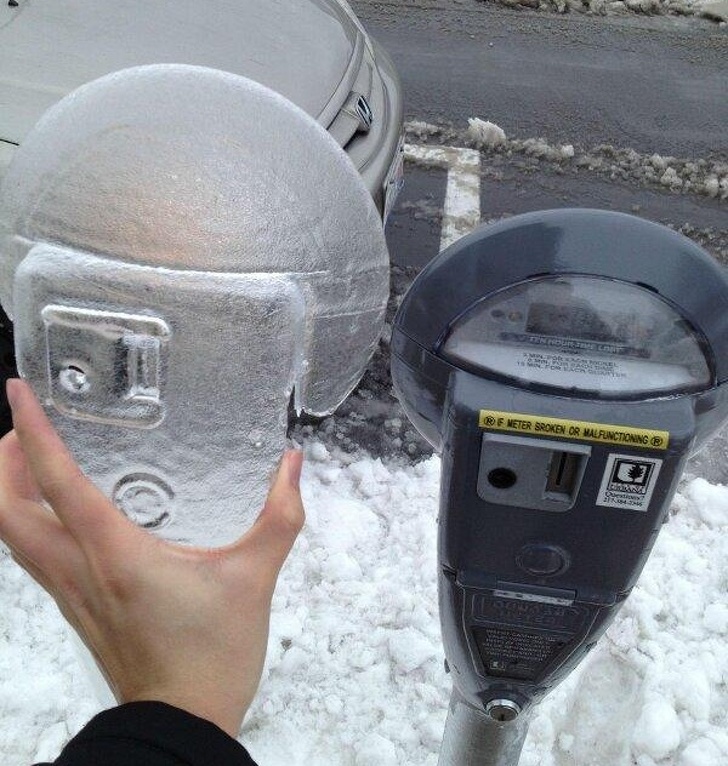 18. Accidentally perfect 



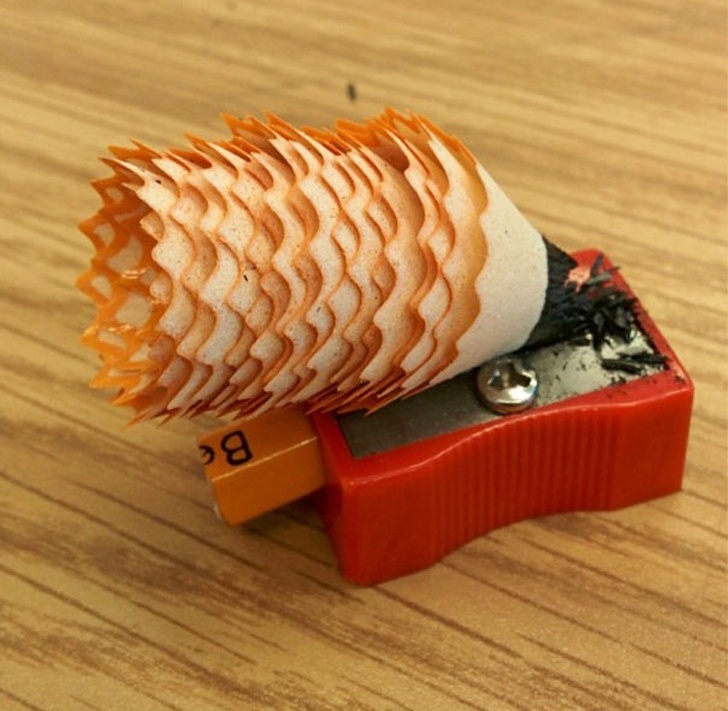 19. "I walked into the room andrealized the floor had chosenthe same outfit as me."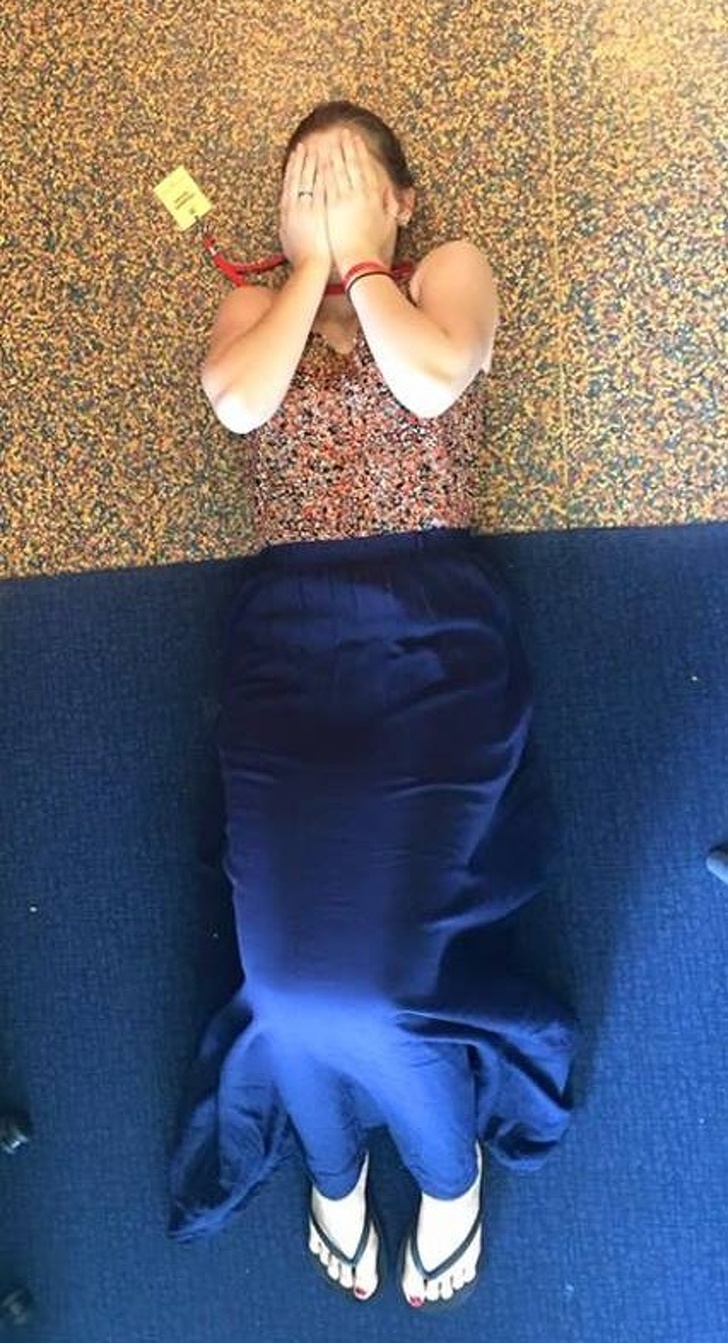 20. This whole veggie display 

 
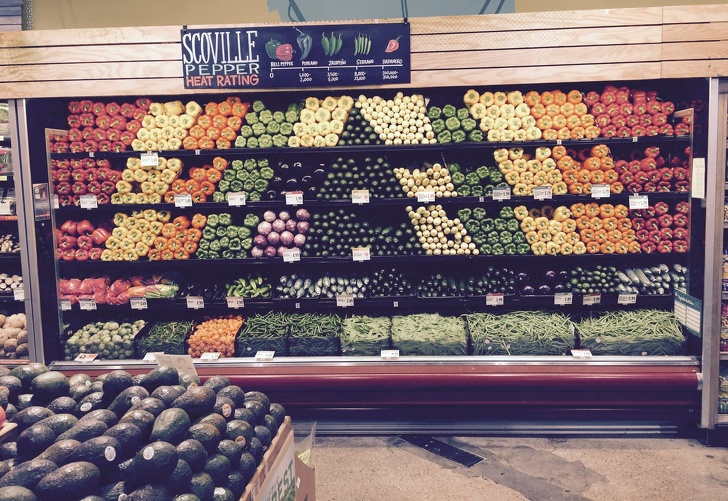 21. This is not a collage,it's just a single photo. 

That's so unbelievable.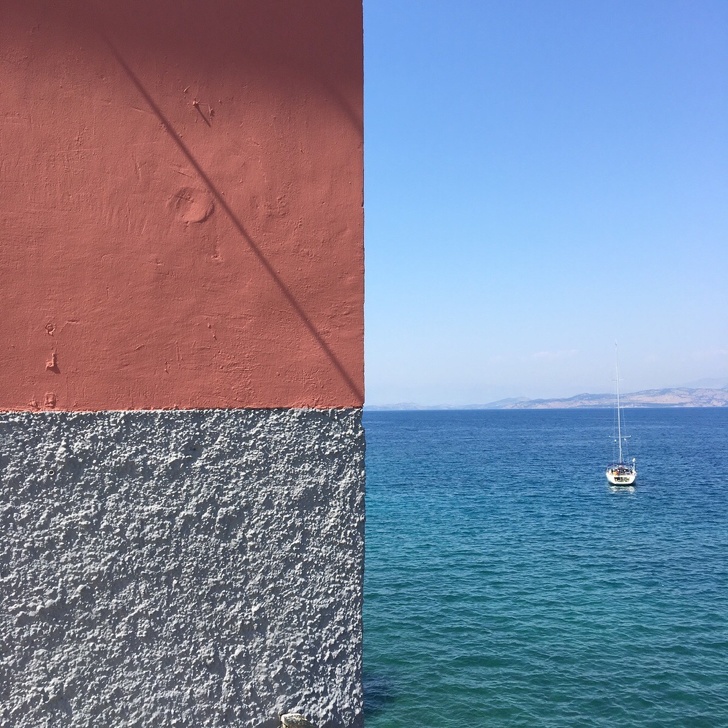 The wall is half of the picture,and the two colors meet at the horizon.22. Amazing natural geometry in cabbage 

Now this is a work of art!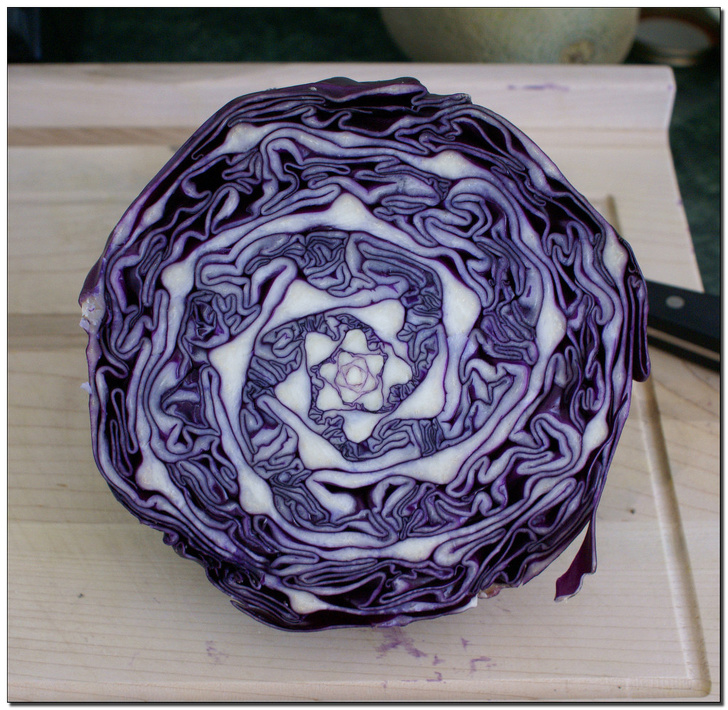 23. The mountains and trees lined upperfectly on this camper on the highway.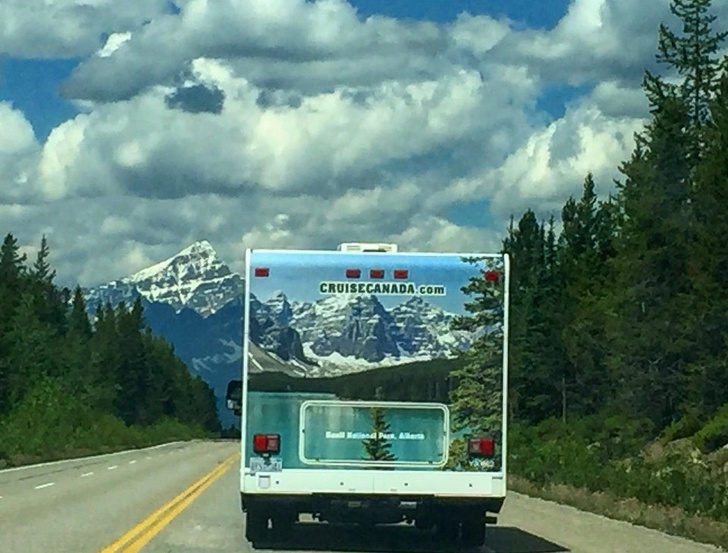 24. These wine glasses 

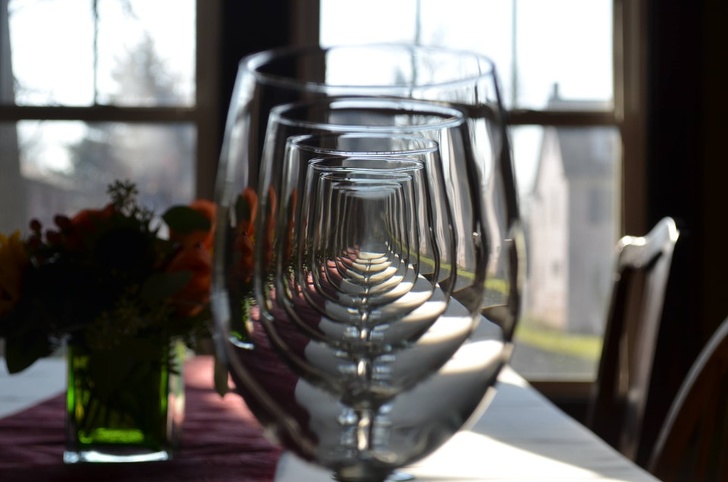 